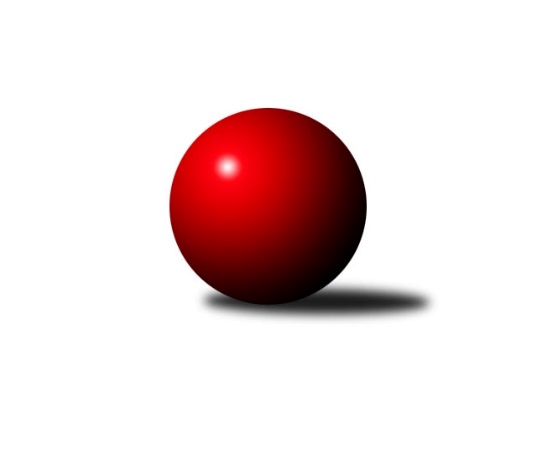 Č.7Ročník 2018/2019	27.4.2024 Západočeská divize 2018/2019Statistika 7. kolaTabulka družstev:		družstvo	záp	výh	rem	proh	skore	sety	průměr	body	plné	dorážka	chyby	1.	TJ Slavoj Plzeň	7	5	0	2	73 : 39 	(46.0 : 38.0)	2634	10	1793	841	28.6	2.	Loko Cheb A	7	5	0	2	66 : 46 	(35.5 : 30.5)	2636	10	1799	837	23	3.	Loko Cheb B	7	4	0	3	65 : 47 	(31.5 : 25.5)	2590	8	1774	816	25.7	4.	Baník Stříbro	7	4	0	3	64 : 48 	(34.0 : 20.0)	2562	8	1771	791	37.9	5.	TJ Lomnice B	7	4	0	3	64 : 48 	(30.5 : 25.5)	2538	8	1757	782	41.4	6.	SKK K.Vary	7	4	0	3	61 : 51 	(31.0 : 29.0)	2617	8	1794	823	23.3	7.	TJ Dobřany	7	4	0	3	56 : 56 	(34.0 : 34.0)	2585	8	1754	831	26.4	8.	Kuželky Ji.Hazlov B	7	4	0	3	54 : 58 	(31.0 : 33.0)	2547	8	1766	781	34.7	9.	Sokol Útvina	7	3	0	4	49 : 63 	(31.0 : 41.0)	2551	6	1730	821	32.4	10.	TJ Havlovice	7	2	0	5	44 : 68 	(32.0 : 27.0)	2586	4	1776	811	30.9	11.	Kuž.Holýšov	7	2	0	5	43 : 69 	(27.0 : 43.0)	2567	4	1759	808	33.1	12.	TJ Jáchymov	7	1	0	6	33 : 79 	(33.5 : 50.5)	2521	2	1727	795	31.9Tabulka doma:		družstvo	záp	výh	rem	proh	skore	sety	průměr	body	maximum	minimum	1.	Baník Stříbro	4	4	0	0	52 : 12 	(21.0 : 7.0)	2665	8	2712	2620	2.	Kuželky Ji.Hazlov B	4	4	0	0	50 : 14 	(26.0 : 16.0)	2638	8	2678	2603	3.	Loko Cheb A	4	4	0	0	48 : 16 	(18.0 : 12.0)	2769	8	2811	2740	4.	SKK K.Vary	4	4	0	0	48 : 16 	(21.0 : 17.0)	2609	8	2671	2530	5.	TJ Dobřany	4	4	0	0	46 : 18 	(28.0 : 20.0)	2551	8	2601	2505	6.	Loko Cheb B	3	3	0	0	45 : 3 	(18.0 : 2.0)	2742	6	2815	2697	7.	TJ Slavoj Plzeň	3	3	0	0	40 : 8 	(22.0 : 14.0)	2726	6	2778	2656	8.	TJ Lomnice B	4	3	0	1	46 : 18 	(23.5 : 14.5)	2495	6	2556	2412	9.	TJ Havlovice	3	2	0	1	30 : 18 	(15.0 : 6.0)	2623	4	2675	2590	10.	Sokol Útvina	3	2	0	1	30 : 18 	(14.0 : 14.0)	2459	4	2504	2435	11.	Kuž.Holýšov	3	1	0	2	20 : 28 	(13.0 : 19.0)	2665	2	2684	2638	12.	TJ Jáchymov	3	1	0	2	19 : 29 	(16.5 : 19.5)	2561	2	2602	2518Tabulka venku:		družstvo	záp	výh	rem	proh	skore	sety	průměr	body	maximum	minimum	1.	TJ Slavoj Plzeň	4	2	0	2	33 : 31 	(24.0 : 24.0)	2611	4	2798	2476	2.	Loko Cheb A	3	1	0	2	18 : 30 	(17.5 : 18.5)	2591	2	2695	2527	3.	TJ Lomnice B	3	1	0	2	18 : 30 	(7.0 : 11.0)	2553	2	2574	2511	4.	Kuž.Holýšov	4	1	0	3	23 : 41 	(14.0 : 24.0)	2542	2	2688	2474	5.	Loko Cheb B	4	1	0	3	20 : 44 	(13.5 : 23.5)	2575	2	2664	2434	6.	Sokol Útvina	4	1	0	3	19 : 45 	(17.0 : 27.0)	2575	2	2704	2518	7.	SKK K.Vary	3	0	0	3	13 : 35 	(10.0 : 12.0)	2620	0	2668	2580	8.	Baník Stříbro	3	0	0	3	12 : 36 	(13.0 : 13.0)	2527	0	2582	2427	9.	TJ Dobřany	3	0	0	3	10 : 38 	(6.0 : 14.0)	2597	0	2677	2512	10.	TJ Havlovice	4	0	0	4	14 : 50 	(17.0 : 21.0)	2577	0	2667	2460	11.	TJ Jáchymov	4	0	0	4	14 : 50 	(17.0 : 31.0)	2512	0	2606	2392	12.	Kuželky Ji.Hazlov B	3	0	0	3	4 : 44 	(5.0 : 17.0)	2502	0	2598	2422Tabulka podzimní části:		družstvo	záp	výh	rem	proh	skore	sety	průměr	body	doma	venku	1.	TJ Slavoj Plzeň	7	5	0	2	73 : 39 	(46.0 : 38.0)	2634	10 	3 	0 	0 	2 	0 	2	2.	Loko Cheb A	7	5	0	2	66 : 46 	(35.5 : 30.5)	2636	10 	4 	0 	0 	1 	0 	2	3.	Loko Cheb B	7	4	0	3	65 : 47 	(31.5 : 25.5)	2590	8 	3 	0 	0 	1 	0 	3	4.	Baník Stříbro	7	4	0	3	64 : 48 	(34.0 : 20.0)	2562	8 	4 	0 	0 	0 	0 	3	5.	TJ Lomnice B	7	4	0	3	64 : 48 	(30.5 : 25.5)	2538	8 	3 	0 	1 	1 	0 	2	6.	SKK K.Vary	7	4	0	3	61 : 51 	(31.0 : 29.0)	2617	8 	4 	0 	0 	0 	0 	3	7.	TJ Dobřany	7	4	0	3	56 : 56 	(34.0 : 34.0)	2585	8 	4 	0 	0 	0 	0 	3	8.	Kuželky Ji.Hazlov B	7	4	0	3	54 : 58 	(31.0 : 33.0)	2547	8 	4 	0 	0 	0 	0 	3	9.	Sokol Útvina	7	3	0	4	49 : 63 	(31.0 : 41.0)	2551	6 	2 	0 	1 	1 	0 	3	10.	TJ Havlovice	7	2	0	5	44 : 68 	(32.0 : 27.0)	2586	4 	2 	0 	1 	0 	0 	4	11.	Kuž.Holýšov	7	2	0	5	43 : 69 	(27.0 : 43.0)	2567	4 	1 	0 	2 	1 	0 	3	12.	TJ Jáchymov	7	1	0	6	33 : 79 	(33.5 : 50.5)	2521	2 	1 	0 	2 	0 	0 	4Tabulka jarní části:		družstvo	záp	výh	rem	proh	skore	sety	průměr	body	doma	venku	1.	TJ Jáchymov	0	0	0	0	0 : 0 	(0.0 : 0.0)	0	0 	0 	0 	0 	0 	0 	0 	2.	TJ Lomnice B	0	0	0	0	0 : 0 	(0.0 : 0.0)	0	0 	0 	0 	0 	0 	0 	0 	3.	Loko Cheb B	0	0	0	0	0 : 0 	(0.0 : 0.0)	0	0 	0 	0 	0 	0 	0 	0 	4.	Loko Cheb A	0	0	0	0	0 : 0 	(0.0 : 0.0)	0	0 	0 	0 	0 	0 	0 	0 	5.	Kuželky Ji.Hazlov B	0	0	0	0	0 : 0 	(0.0 : 0.0)	0	0 	0 	0 	0 	0 	0 	0 	6.	TJ Havlovice	0	0	0	0	0 : 0 	(0.0 : 0.0)	0	0 	0 	0 	0 	0 	0 	0 	7.	Kuž.Holýšov	0	0	0	0	0 : 0 	(0.0 : 0.0)	0	0 	0 	0 	0 	0 	0 	0 	8.	Sokol Útvina	0	0	0	0	0 : 0 	(0.0 : 0.0)	0	0 	0 	0 	0 	0 	0 	0 	9.	Baník Stříbro	0	0	0	0	0 : 0 	(0.0 : 0.0)	0	0 	0 	0 	0 	0 	0 	0 	10.	TJ Dobřany	0	0	0	0	0 : 0 	(0.0 : 0.0)	0	0 	0 	0 	0 	0 	0 	0 	11.	TJ Slavoj Plzeň	0	0	0	0	0 : 0 	(0.0 : 0.0)	0	0 	0 	0 	0 	0 	0 	0 	12.	SKK K.Vary	0	0	0	0	0 : 0 	(0.0 : 0.0)	0	0 	0 	0 	0 	0 	0 	0 Zisk bodů pro družstvo:		jméno hráče	družstvo	body	zápasy	v %	dílčí body	sety	v %	1.	Ladislav Lipták 	Loko Cheb A  	12	/	7	(86%)		/		(%)	2.	Miroslav Knespl 	TJ Lomnice B 	12	/	7	(86%)		/		(%)	3.	Petr Harmáček 	TJ Slavoj Plzeň 	12	/	7	(86%)		/		(%)	4.	Václav Kříž ml.	Sokol Útvina 	12	/	7	(86%)		/		(%)	5.	František Zůna 	TJ Havlovice  	11	/	7	(79%)		/		(%)	6.	Daniel Šeterle 	Kuž.Holýšov 	10	/	5	(100%)		/		(%)	7.	František Douša 	Loko Cheb A  	10	/	6	(83%)		/		(%)	8.	Tereza Štursová 	TJ Lomnice B 	10	/	6	(83%)		/		(%)	9.	Jiří Opatrný 	TJ Slavoj Plzeň 	10	/	7	(71%)		/		(%)	10.	Jan Čech 	Baník Stříbro 	10	/	7	(71%)		/		(%)	11.	Miroslav Vlček 	TJ Jáchymov 	10	/	7	(71%)		/		(%)	12.	Lenka Pivoňková 	Loko Cheb B  	10	/	7	(71%)		/		(%)	13.	Dagmar Rajlichová 	Loko Cheb B  	10	/	7	(71%)		/		(%)	14.	Jana Komancová 	Kuželky Ji.Hazlov B 	10	/	7	(71%)		/		(%)	15.	Josef Ženíšek 	SKK K.Vary 	10	/	7	(71%)		/		(%)	16.	Jaroslav Hablovec 	Kuž.Holýšov 	8	/	5	(80%)		/		(%)	17.	Michael Wittwar 	Kuželky Ji.Hazlov B 	8	/	6	(67%)		/		(%)	18.	Petr Čolák 	SKK K.Vary 	8	/	6	(67%)		/		(%)	19.	Pavel Boháč 	SKK K.Vary 	8	/	6	(67%)		/		(%)	20.	Petr Haken 	Kuželky Ji.Hazlov B 	8	/	6	(67%)		/		(%)	21.	Stanislav Veselý 	Sokol Útvina 	8	/	6	(67%)		/		(%)	22.	Petr Rajlich 	Loko Cheb B  	8	/	7	(57%)		/		(%)	23.	Jan Vacikar 	Baník Stříbro 	8	/	7	(57%)		/		(%)	24.	Pavel Treppesch 	Baník Stříbro 	8	/	7	(57%)		/		(%)	25.	Marek Smetana 	TJ Dobřany 	8	/	7	(57%)		/		(%)	26.	Josef Dvořák 	TJ Dobřany 	8	/	7	(57%)		/		(%)	27.	Jan Kříž 	Sokol Útvina 	8	/	7	(57%)		/		(%)	28.	Michal Lohr 	TJ Dobřany 	8	/	7	(57%)		/		(%)	29.	Josef Hořejší 	TJ Slavoj Plzeň 	8	/	7	(57%)		/		(%)	30.	Věra Martincová 	TJ Lomnice B 	8	/	7	(57%)		/		(%)	31.	Hana Berkovcová 	Loko Cheb B  	8	/	7	(57%)		/		(%)	32.	Václav Hranáč 	TJ Slavoj Plzeň 	7	/	5	(70%)		/		(%)	33.	Jiří Jaroš 	Loko Cheb B  	7	/	7	(50%)		/		(%)	34.	Jaroslav Harančík 	Baník Stříbro 	6	/	5	(60%)		/		(%)	35.	Bernard Vraniak 	Baník Stříbro 	6	/	6	(50%)		/		(%)	36.	Petr Kučera 	TJ Dobřany 	6	/	6	(50%)		/		(%)	37.	Jan Vank 	SKK K.Vary 	6	/	6	(50%)		/		(%)	38.	Jan Kubík 	Loko Cheb A  	6	/	6	(50%)		/		(%)	39.	Jakub Harmáček 	TJ Slavoj Plzeň 	6	/	6	(50%)		/		(%)	40.	Andrea Palacká 	TJ Havlovice  	6	/	7	(43%)		/		(%)	41.	Zuzana Kožíšková 	TJ Lomnice B 	6	/	7	(43%)		/		(%)	42.	Pavel Pivoňka 	TJ Havlovice  	6	/	7	(43%)		/		(%)	43.	Josef Chrastil 	Loko Cheb A  	6	/	7	(43%)		/		(%)	44.	Miroslav Pivoňka 	Loko Cheb B  	6	/	7	(43%)		/		(%)	45.	Martin Kuchař 	TJ Jáchymov 	6	/	7	(43%)		/		(%)	46.	Andrea Špačková 	Kuželky Ji.Hazlov B 	6	/	7	(43%)		/		(%)	47.	Jiří Šrek 	TJ Jáchymov 	6	/	7	(43%)		/		(%)	48.	Josef Kreutzer 	TJ Slavoj Plzeň 	6	/	7	(43%)		/		(%)	49.	Lucie Vajdíková 	TJ Lomnice B 	6	/	7	(43%)		/		(%)	50.	Jiří Mitáček ml.	SKK K.Vary 	5	/	3	(83%)		/		(%)	51.	Vojtěch Kořan 	TJ Dobřany 	5	/	7	(36%)		/		(%)	52.	Petra Vařechová 	TJ Havlovice  	4	/	2	(100%)		/		(%)	53.	Zdeněk Kříž st.	Sokol Útvina 	4	/	2	(100%)		/		(%)	54.	Roman Drugda 	TJ Slavoj Plzeň 	4	/	2	(100%)		/		(%)	55.	Jiří Hojsák 	SKK K.Vary 	4	/	3	(67%)		/		(%)	56.	Jiří Nováček 	Loko Cheb A  	4	/	4	(50%)		/		(%)	57.	Václav Loukotka 	Baník Stříbro 	4	/	4	(50%)		/		(%)	58.	Lukáš Kožíšek 	TJ Lomnice B 	4	/	5	(40%)		/		(%)	59.	Vladimír Šraga 	Baník Stříbro 	4	/	5	(40%)		/		(%)	60.	Dana Blaslová 	TJ Jáchymov 	4	/	6	(33%)		/		(%)	61.	Pavel Sloup 	TJ Dobřany 	4	/	6	(33%)		/		(%)	62.	Zdeněk Eichler 	Loko Cheb A  	4	/	6	(33%)		/		(%)	63.	Jan Laksar 	Kuž.Holýšov 	4	/	6	(33%)		/		(%)	64.	Jan Myslík 	Kuž.Holýšov 	4	/	6	(33%)		/		(%)	65.	Vladimír Rygl 	TJ Havlovice  	4	/	7	(29%)		/		(%)	66.	Milan Laksar 	Kuž.Holýšov 	3	/	7	(21%)		/		(%)	67.	Vlastimil Hlavatý 	Sokol Útvina 	3	/	7	(21%)		/		(%)	68.	Dominik Král 	Baník Stříbro 	2	/	1	(100%)		/		(%)	69.	Rudolf Schimmer 	TJ Lomnice B 	2	/	1	(100%)		/		(%)	70.	Josef Vdovec 	Kuž.Holýšov 	2	/	1	(100%)		/		(%)	71.	Václav Toupal 	TJ Havlovice  	2	/	1	(100%)		/		(%)	72.	Jiří Šlajer 	Kuž.Holýšov 	2	/	2	(50%)		/		(%)	73.	Petr Bohmann 	Kuželky Ji.Hazlov B 	2	/	2	(50%)		/		(%)	74.	Iveta Heřmanová 	Loko Cheb A  	2	/	2	(50%)		/		(%)	75.	Jan Horák 	Sokol Útvina 	2	/	5	(20%)		/		(%)	76.	Tibor Palacký 	TJ Havlovice  	2	/	5	(20%)		/		(%)	77.	Zdeněk Hlavatý 	TJ Jáchymov 	2	/	6	(17%)		/		(%)	78.	Kamil Bláha 	Kuželky Ji.Hazlov B 	2	/	6	(17%)		/		(%)	79.	Lubomír Martínek 	SKK K.Vary 	2	/	7	(14%)		/		(%)	80.	Pavel Repčík 	Kuželky Ji.Hazlov B 	2	/	7	(14%)		/		(%)	81.	Stanislav Šlajer 	Kuž.Holýšov 	2	/	7	(14%)		/		(%)	82.	Marek Eisman 	TJ Dobřany 	1	/	1	(50%)		/		(%)	83.	Miloš Černohorský 	TJ Havlovice  	1	/	6	(8%)		/		(%)	84.	Ivana Nová 	TJ Jáchymov 	1	/	7	(7%)		/		(%)	85.	Václav Kříž st.	Sokol Útvina 	0	/	1	(0%)		/		(%)	86.	Jiří Baloun 	TJ Dobřany 	0	/	1	(0%)		/		(%)	87.	Vladimír Lukeš 	TJ Jáchymov 	0	/	1	(0%)		/		(%)	88.	Jakub Janouch 	Kuž.Holýšov 	0	/	1	(0%)		/		(%)	89.	Pavel Benčík 	Kuželky Ji.Hazlov B 	0	/	1	(0%)		/		(%)	90.	Rudolf Štěpanovský 	TJ Lomnice B 	0	/	1	(0%)		/		(%)	91.	Lubomír Hromada 	TJ Lomnice B 	0	/	1	(0%)		/		(%)	92.	Bohumil Vyleťal 	Loko Cheb A  	0	/	1	(0%)		/		(%)	93.	Jaroslav Patkaň 	Sokol Útvina 	0	/	1	(0%)		/		(%)	94.	Pavel Schubert 	Loko Cheb A  	0	/	1	(0%)		/		(%)	95.	Eva Nováčková 	Loko Cheb A  	0	/	1	(0%)		/		(%)	96.	Jan Pešek 	TJ Slavoj Plzeň 	0	/	1	(0%)		/		(%)	97.	Václav Čechura 	SKK K.Vary 	0	/	1	(0%)		/		(%)	98.	Ladislav Martínek 	TJ Jáchymov 	0	/	1	(0%)		/		(%)	99.	Tomáš Lukeš 	Kuž.Holýšov 	0	/	2	(0%)		/		(%)	100.	Jaroslav Dobiáš 	Sokol Útvina 	0	/	5	(0%)		/		(%)Průměry na kuželnách:		kuželna	průměr	plné	dorážka	chyby	výkon na hráče	1.	Kuželky Holýšov, 1-2	2694	1819	875	29.0	(449.0)	2.	Lokomotiva Cheb, 1-2	2682	1812	869	23.3	(447.0)	3.	TJ Slavoj Plzeň, 1-4	2670	1803	866	29.2	(445.0)	4.	Stříbro, 1-4	2625	1807	818	37.9	(437.6)	5.	Hazlov, 1-4	2614	1790	824	30.3	(435.7)	6.	Karlovy Vary, 1-4	2589	1777	812	26.8	(431.6)	7.	Havlovice, 1-2	2588	1775	812	26.8	(431.3)	8.	Jáchymov, 1-2	2566	1759	807	31.7	(427.8)	9.	TJ Dobřany, 1-2	2532	1742	789	31.4	(422.1)	10.	Lomnice, 1-4	2477	1712	765	41.4	(412.9)	11.	Sokol Útvina, 1-2	2445	1702	742	36.3	(407.5)Nejlepší výkony na kuželnách:Kuželky Holýšov, 1-2TJ Slavoj Plzeň	2798	2. kolo	Jan Kříž 	Sokol Útvina	498	4. koloSokol Útvina	2704	4. kolo	Jiří Šlajer 	Kuž.Holýšov	491	4. koloKuž.Holýšov	2684	2. kolo	Daniel Šeterle 	Kuž.Holýšov	485	2. koloKuž.Holýšov	2673	6. kolo	Václav Hranáč 	TJ Slavoj Plzeň	478	2. koloSKK K.Vary	2668	6. kolo	Jakub Harmáček 	TJ Slavoj Plzeň	473	2. koloKuž.Holýšov	2638	4. kolo	Josef Hořejší 	TJ Slavoj Plzeň	473	2. kolo		. kolo	Jan Myslík 	Kuž.Holýšov	473	4. kolo		. kolo	Jaroslav Hablovec 	Kuž.Holýšov	469	2. kolo		. kolo	Josef Kreutzer 	TJ Slavoj Plzeň	468	2. kolo		. kolo	Josef Ženíšek 	SKK K.Vary	467	6. koloLokomotiva Cheb, 1-2Loko Cheb B 	2815	6. kolo	Ladislav Lipták 	Loko Cheb A 	550	5. koloLoko Cheb A 	2811	5. kolo	Ladislav Lipták 	Loko Cheb A 	519	3. koloLoko Cheb A 	2782	1. kolo	Ladislav Lipták 	Loko Cheb A 	514	1. koloLoko Cheb A 	2744	7. kolo	František Douša 	Loko Cheb A 	509	3. koloLoko Cheb A 	2740	3. kolo	Ladislav Lipták 	Loko Cheb A 	499	7. koloLoko Cheb B 	2713	4. kolo	Jaroslav Hablovec 	Kuž.Holýšov	498	5. koloLoko Cheb B 	2697	2. kolo	František Douša 	Loko Cheb A 	495	7. koloKuž.Holýšov	2688	5. kolo	Petr Rajlich 	Loko Cheb B 	489	6. koloLoko Cheb B 	2664	3. kolo	Iveta Heřmanová 	Loko Cheb A 	488	5. koloSKK K.Vary	2612	4. kolo	Petr Rajlich 	Loko Cheb B 	483	4. koloTJ Slavoj Plzeň, 1-4TJ Slavoj Plzeň	2778	6. kolo	Petr Harmáček 	TJ Slavoj Plzeň	500	6. koloTJ Slavoj Plzeň	2743	4. kolo	Jiří Opatrný 	TJ Slavoj Plzeň	498	6. koloLoko Cheb A 	2695	6. kolo	Petr Harmáček 	TJ Slavoj Plzeň	493	1. koloTJ Havlovice 	2667	4. kolo	Josef Kreutzer 	TJ Slavoj Plzeň	479	4. koloTJ Slavoj Plzeň	2656	1. kolo	František Zůna 	TJ Havlovice 	479	4. koloTJ Jáchymov	2482	1. kolo	Jakub Harmáček 	TJ Slavoj Plzeň	474	4. kolo		. kolo	Josef Chrastil 	Loko Cheb A 	471	6. kolo		. kolo	Josef Hořejší 	TJ Slavoj Plzeň	470	6. kolo		. kolo	Miloš Černohorský 	TJ Havlovice 	468	4. kolo		. kolo	Jiří Opatrný 	TJ Slavoj Plzeň	466	4. koloStříbro, 1-4Baník Stříbro	2712	7. kolo	Pavel Treppesch 	Baník Stříbro	514	7. koloBaník Stříbro	2690	6. kolo	Josef Dvořák 	TJ Dobřany	499	6. koloTJ Dobřany	2677	6. kolo	Jan Vacikar 	Baník Stříbro	489	2. koloBaník Stříbro	2639	2. kolo	Jan Vacikar 	Baník Stříbro	485	6. koloBaník Stříbro	2620	4. kolo	Jaroslav Harančík 	Baník Stříbro	471	2. koloTJ Lomnice B	2574	4. kolo	Jan Vacikar 	Baník Stříbro	466	7. koloLoko Cheb B 	2564	7. kolo	Tereza Štursová 	TJ Lomnice B	461	4. koloLoko Cheb A 	2527	2. kolo	Jaroslav Harančík 	Baník Stříbro	461	6. kolo		. kolo	Petr Kučera 	TJ Dobřany	460	6. kolo		. kolo	Josef Chrastil 	Loko Cheb A 	455	2. koloHazlov, 1-4Kuželky Ji.Hazlov B	2678	7. kolo	Petr Haken 	Kuželky Ji.Hazlov B	478	5. koloKuželky Ji.Hazlov B	2662	4. kolo	Petr Haken 	Kuželky Ji.Hazlov B	474	4. koloKuželky Ji.Hazlov B	2610	5. kolo	Petr Haken 	Kuželky Ji.Hazlov B	472	7. koloTJ Jáchymov	2606	7. kolo	Vojtěch Kořan 	TJ Dobřany	471	4. koloKuželky Ji.Hazlov B	2603	2. kolo	Michal Lohr 	TJ Dobřany	470	4. koloTJ Dobřany	2601	4. kolo	Jana Komancová 	Kuželky Ji.Hazlov B	462	5. koloSKK K.Vary	2580	2. kolo	Petr Haken 	Kuželky Ji.Hazlov B	461	2. koloBaník Stříbro	2573	5. kolo	Michael Wittwar 	Kuželky Ji.Hazlov B	458	4. kolo		. kolo	Dana Blaslová 	TJ Jáchymov	457	7. kolo		. kolo	Bernard Vraniak 	Baník Stříbro	456	5. koloKarlovy Vary, 1-4SKK K.Vary	2671	3. kolo	Jiří Mitáček ml.	SKK K.Vary	491	3. koloSKK K.Vary	2664	7. kolo	Jiří Šrek 	TJ Jáchymov	460	5. koloTJ Slavoj Plzeň	2623	7. kolo	Jan Vank 	SKK K.Vary	457	3. koloBaník Stříbro	2582	3. kolo	Josef Ženíšek 	SKK K.Vary	457	7. koloSKK K.Vary	2572	5. kolo	Martin Kuchař 	TJ Jáchymov	454	5. koloTJ Jáchymov	2566	5. kolo	Lubomír Martínek 	SKK K.Vary	453	7. koloSKK K.Vary	2530	1. kolo	Roman Drugda 	TJ Slavoj Plzeň	451	7. koloTJ Lomnice B	2511	1. kolo	Miroslav Knespl 	TJ Lomnice B	451	1. kolo		. kolo	Josef Ženíšek 	SKK K.Vary	451	3. kolo		. kolo	Petr Čolák 	SKK K.Vary	450	7. koloHavlovice, 1-2TJ Havlovice 	2675	3. kolo	Vladimír Rygl 	TJ Havlovice 	476	3. koloLoko Cheb B 	2639	1. kolo	Hana Berkovcová 	Loko Cheb B 	470	1. koloTJ Havlovice 	2605	1. kolo	Vladimír Rygl 	TJ Havlovice 	466	1. koloTJ Havlovice 	2590	6. kolo	Petra Vařechová 	TJ Havlovice 	464	6. koloSokol Útvina	2518	6. kolo	Pavel Pivoňka 	TJ Havlovice 	457	3. koloKuž.Holýšov	2501	3. kolo	Lenka Pivoňková 	Loko Cheb B 	457	1. kolo		. kolo	Petra Vařechová 	TJ Havlovice 	450	3. kolo		. kolo	Petr Rajlich 	Loko Cheb B 	448	1. kolo		. kolo	Andrea Palacká 	TJ Havlovice 	448	1. kolo		. kolo	Jan Kříž 	Sokol Útvina	443	6. koloJáchymov, 1-2TJ Jáchymov	2602	2. kolo	Miroslav Knespl 	TJ Lomnice B	463	6. koloTJ Havlovice 	2592	2. kolo	Jan Kubík 	Loko Cheb A 	459	4. koloTJ Lomnice B	2573	6. kolo	Miloš Černohorský 	TJ Havlovice 	457	2. koloTJ Jáchymov	2563	6. kolo	Ivana Nová 	TJ Jáchymov	457	2. koloLoko Cheb A 	2552	4. kolo	Andrea Palacká 	TJ Havlovice 	453	2. koloTJ Jáchymov	2518	4. kolo	Miroslav Vlček 	TJ Jáchymov	452	2. kolo		. kolo	Dana Blaslová 	TJ Jáchymov	448	6. kolo		. kolo	Ladislav Lipták 	Loko Cheb A 	441	4. kolo		. kolo	Věra Martincová 	TJ Lomnice B	441	6. kolo		. kolo	Dana Blaslová 	TJ Jáchymov	441	4. koloTJ Dobřany, 1-2TJ Dobřany	2601	3. kolo	Petr Harmáček 	TJ Slavoj Plzeň	471	3. koloTJ Dobřany	2558	7. kolo	Michal Lohr 	TJ Dobřany	462	3. koloSokol Útvina	2546	7. kolo	Josef Dvořák 	TJ Dobřany	459	3. koloTJ Slavoj Plzeň	2545	3. kolo	Josef Dvořák 	TJ Dobřany	457	7. koloTJ Dobřany	2538	1. kolo	Marek Smetana 	TJ Dobřany	449	3. koloKuž.Holýšov	2506	1. kolo	Václav Kříž ml.	Sokol Útvina	448	7. koloTJ Dobřany	2505	5. kolo	Pavel Sloup 	TJ Dobřany	447	7. koloTJ Havlovice 	2460	5. kolo	Jakub Harmáček 	TJ Slavoj Plzeň	445	3. kolo		. kolo	Jiří Opatrný 	TJ Slavoj Plzeň	443	3. kolo		. kolo	Josef Dvořák 	TJ Dobřany	441	1. koloLomnice, 1-4TJ Lomnice B	2556	5. kolo	Zuzana Kožíšková 	TJ Lomnice B	456	5. koloTJ Lomnice B	2531	2. kolo	Miroslav Knespl 	TJ Lomnice B	454	5. koloTJ Dobřany	2512	2. kolo	Miroslav Knespl 	TJ Lomnice B	452	7. koloTJ Lomnice B	2480	3. kolo	Lucie Vajdíková 	TJ Lomnice B	447	5. koloKuž.Holýšov	2474	7. kolo	Petr Kučera 	TJ Dobřany	444	2. koloLoko Cheb B 	2434	5. kolo	Jana Komancová 	Kuželky Ji.Hazlov B	442	3. koloKuželky Ji.Hazlov B	2422	3. kolo	Lukáš Kožíšek 	TJ Lomnice B	439	2. koloTJ Lomnice B	2412	7. kolo	Miroslav Knespl 	TJ Lomnice B	438	2. kolo		. kolo	Věra Martincová 	TJ Lomnice B	438	3. kolo		. kolo	Milan Laksar 	Kuž.Holýšov	434	7. koloSokol Útvina, 1-2Sokol Útvina	2504	3. kolo	Petr Harmáček 	TJ Slavoj Plzeň	447	5. koloTJ Slavoj Plzeň	2476	5. kolo	Jan Kříž 	Sokol Útvina	440	3. koloSokol Útvina	2437	5. kolo	Václav Kříž ml.	Sokol Útvina	436	1. koloSokol Útvina	2435	1. kolo	Bernard Vraniak 	Baník Stříbro	430	1. koloBaník Stříbro	2427	1. kolo	Jan Kříž 	Sokol Útvina	430	1. koloTJ Jáchymov	2392	3. kolo	Josef Hořejší 	TJ Slavoj Plzeň	430	5. kolo		. kolo	Jan Čech 	Baník Stříbro	424	1. kolo		. kolo	Václav Kříž ml.	Sokol Útvina	423	3. kolo		. kolo	Martin Kuchař 	TJ Jáchymov	421	3. kolo		. kolo	Jan Horák 	Sokol Útvina	419	5. koloČetnost výsledků:	9.0 : 7.0	1x	6.0 : 10.0	3x	4.0 : 12.0	4x	16.0 : 0.0	2x	14.0 : 2.0	14x	13.0 : 3.0	2x	12.0 : 4.0	7x	11.0 : 5.0	3x	10.0 : 6.0	6x